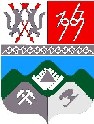 КЕМЕРОВСКАЯ ОБЛАСТЬ-КУЗБАССТАШТАГОЛЬСКИЙ МУНИЦИПАЛЬНЫЙ РАЙОНАДМИНИСТРАЦИЯ ТАШТАГОЛЬСКОГО МУНИЦИПАЛЬНОГО РАЙОНАПОСТАНОВЛЕНИЕОт   «05» июня  2020 г.  № 638-пО внесении изменений в постановление Администрации  Таштагольского муниципального района от 03.07.2018 № 487-п «Об утверждении положения «О Совете по поддержке и развитию малого и среднего предпринимательства»           В целях эффективной деятельности и формирования благоприятного развития малого и среднего предпринимательства на территории Таштагольского муниципального района в соответствии со статьей 15 Федерального закона от 06.10.2003 N 131-ФЗ "Об общих принципах организации местного самоуправления в Российской Федерации", Федеральным законом от 24.07.2007 N 209-ФЗ "О развитии малого и среднего предпринимательства в Российской Федерации", Законом Кемеровской области от 27.12.2007 N 187-ОЗ "О развитии малого и среднего предпринимательства", статьей 7 Устава Таштагольского муниципального района, администрация Таштагольского муниципального района постановляет:        1. Внести в постановление Администрации  Таштагольского муниципального района от 03.07.2018г. № 487-п «Об утверждении положения «О Совете по поддержке и развитию малого и среднего предпринимательства», следующие изменения:        1.1. Приложение №2 изложить в следующей редакции:«  Совет по поддержке и развитию малого и среднего предпринимательства       2. Пресс-секретарю Главы Таштагольского муниципального района (Кустовой М.Л.) настоящее Постановление разместить на официальном сайте администрации в информационно-телекоммуникационной сети «Интернет».       3. Контроль за исполнением Постановления возложить на заместителя Главы Таштагольского муниципального района Попова С.Е.       4. Настоящее постановление вступает в силу с момента подписания.Глава Таштагольскогомуниципального  района                                                        В.Н. МакутаПредседатель Совета:  Абдураимова Светлана Юрьевна -ООО «Тари»  директор   (по согласованию)Заместитель Председателя:Носков  Сергей Анатольевич                                                   -ООО «Премьер» генеральный директор  (по согласованию)Секретарь Совета:Яхно Наталья Сергеевна                      Начальник отдела поддержки малого и среднего предпринимательстваЧлены Совета:Хлебникова Татьяна Васильевна- ООО «Санаторно-туристическая компания «Планета Шория» директор                                                                          (по согласованию)Майер Ксения Андреевна-Индивидуальный предприниматель                                                                          (по согласованию)Черенков Артур Павлович-Индивидуальный предприниматель                                                                          (по согласованию)Шипеева Наталья Михайловна                                                     -Индивидуальный предприниматель                                                                          (по согласованию)Шахматов Антон Павлович-Индивидуальный предприниматель                                                                          (по согласованию)Рыков Геннадий Алексеевич                                                         -ООО «Таежный»директор(по согласованию)Ртищев Борис Иванович                                                        -Индивидуальный предприниматель                                                                          (по согласованию)Кодряну Ирина Александровна                                                  -ООО «Горизонт»(по согласованию)Герасимов Александр Сергеевич            -Индивидуальный предприниматель                                                                                              (по согласованию)Ведмецкая Ольга Александровна -ООО «Улыбка» директор(по согласованию)Айларова Наталья Юрьевна-ООО «Эгида»(по согласованию)Чеснокова Мария Михайловна-Индивидуальный предприниматель                                                                           (по согласованию)Козырев Станислав ВячеславовичООО «Трета» (по согласованию)Ульянова Елена Михайловна-Индивидуальный предприниматель                                                                           (по согласованию)Идигешева Наталья Владимировна-Индивидуальный предприниматель                                                                           (по согласованию)Полижаева Ольга Валентиновна-Индивидуальный предприниматель                                                                           (по согласованию)Шабалина Дина Владимировна-Индивидуальный предприниматель                                                                           (по согласованию)Тунекова Юлия Олеговна-ООО «Авиценна» генеральный директор(по согласованию)Попов Анатолий Александрович-ООО «Жилкомсервис» директор(по согласованию)Плешков Виталий Николаевич                                                           -Индивидуальный предприниматель                                                                          (по согласованию)Страшникова Татьяна Николаевна-ООО «Центромед»(по согласованию)Николайзен Римма Анатольевна-Индивидуальный предприниматель                                                                          (по согласованию)Бардышев Виктор Александрович-Индивидуальный предприниматель                                                                          (по согласованию)Сузрюков Андрей Юрьевич-Индивидуальный предприниматель                                                                          (по согласованию)»